Dear Parent Your child will avail of swimming lessons next term, with the P6 and P7 classes going every Wednesday morning to the Orchard Leisure Centre, beginning on Wednesday 8th January for 10 weeks.They will leave school around 11am and will be back for lunchtime.Swimming gear is required and caps should be worn for those with long hair.Please ensure items and bags are clearly labelled with your child’s name. A payment of £25 is required to cover the cost of the lessons and the bus.This payment can be sent in after the holidays, in the first week of the new term.Yours sincerelyMr MageeSt. Mary’s P.S and Cill Chluana Parish Nursery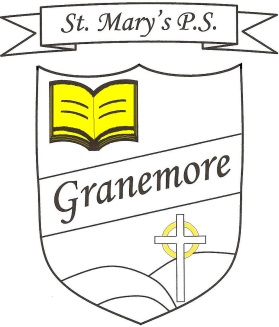 Learning through faith, laughter and love.123 Granemore RoadTassaghCo ArmaghBT20 2NJPrincipal: Mrs B Casey bcasey632@c2kni.netLearning through faith, laughter and love.Telephone:  02837538018Facsimile :  028 37538018